CURRICULUM VITAE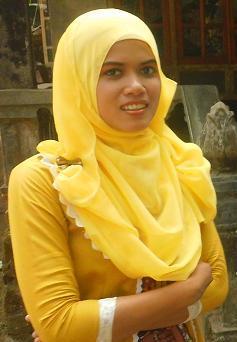 RIWAYAT PENDIDIKANPENGALAMAN KERJASERTIFIKAT/PENGHARGAANPENGALAMAN ORGANISASIDATA KELUARGANama:Dewi Budi LestariTempat/Tgl Lahir:Magelang / 25 November 1987Jenis Kelamin:PerempuanStatus Perkawinan:JandaAgama:IslamAlamat Sekarang:Kebonrejo 1 Rt/Rw 01/01 Kebonrejo, Kec. Candimulyo, Kab. Magelang 56191Alamat Asal:Kebonrejo 1 Rt/Rw 01/01 Kebonrejo, Kec. Candimulyo, Kab. Magelang 56191Mobile Phone:082242251571Email:Ayumi_collection@yahoo.comPendidikan Terakhir:S1 Sistem InformasiJENJANGINSTITUSIJURUSANMASA PENDIDIKAN (Bulan-Tahuns.d. Bulan-Tahun)NILAI/ IPKSDSDN Kebonrejo 1993-199930.99SMPSMP N 1 Candimulyo 1999-200260.11SMKSMKN 2  Magelang Penjualan2002-200528.00STMIKSTMIK Bina Patria MagelangSIstem Informasi2007-20113.52MASA KERJA(Bulan-tahun s.d.Bulan-Tahun)NAMA PERUSAHAAN/INSTANSIJABATANDESKRIPSI KERJA31 Agustus 2009 – 13 Oktober 2009Rumah Sakit Jiwa Prof. Dr. Soerojo Magelang Tenaga Outsource Migrasi Data Billing Information System Patient (BISP)Melakukan entry data pasienMengarsipkan data billing pasien10 Juli 2010 – 05 April 2014 SD Pantekosta MagelangGuru Tidak Tetap (GTT) Teknonogi Informasi dan KomunikasiMenyiapkan perangkat pembelajaran yaitu Rencana Pelaksanaan Pembelajaran (RPP) dan  Silabus.Membimbing peserta didik di SD PantekostaMemfasilitasi sesama guru pada SD Pantekosta Magelang dalam menggunakan TIK untuk persiapan, pelaksanaan, dan penilaian pembelajaranMemfasilitasi tenaga kependidikan pada SD Pantekosta Magelang dalam mengembangkan SIM sekolah berbasis TIK10 Juli 2010 – 05 April 2014 SMP Pantekosta MagelangGuru Tidak Tetap (GTT) Teknonogi Informasi dan KomunikasiMenyiapkan perangkat pembelajaran yaitu Rencana Pelaksanaan Pembelajaran (RPP) dan  Silabus.Membimbing peserta didik di SMP PantekostaMemfasilitasi sesama guru pada SMP Pantekosta Magelang dalam menggunakan TIK untuk persiapan, pelaksanaan, dan penilaian pembelajaranMemfasilitasi tenaga kependidikan pada SMP Pantekosta Magelang dalam mengembangkan SIM sekolah berbasis TIK1 Juli 2013 – 05 April 2014Perpustakaan Yayasan Sekolah Pantekosta MagelangStaff PerpustakaanMelakukan pencatatan bahan pustaka dalam buku inventaris.Melakukan pengecapan bahan pustaka.Menempelkan label pada bahan pustaka. Menyusun bahan pustaka di rak (shelving). Menyusun kartu-kartu katalog (filing). Melayani peminjaman dan pengembalian bahan pustaka. Mencatat data untuk statistik perpustakaan. September -14 Desember 2015PT. SucofindoPetugas verifikasi dan validasi dataMelakukan verifikasi dan validasi data penerima program perlindungan sosial di kecamatan Candimulyo, Kab. MagelangNAMA SERTIFIKATLEMBAGA PENERBIT SERTIFIKATTAHUNKursus Komputer Mercury Aplikasi Windows 2000 (Ms. Word)SMK Negeri 2 Magelang2002Kursus Komputer Mercury Aplikasi Windows 2000 (Ms. Excel)SMK Negeri 2 Magelang 2004Pelatihan di Dunia Usaha/Dunia Industri/InstitusiSMK Negeri 2 Magelang2004Sertifikat KompetensiMajelis Pendidikan Kejuruan Nasional2005Pelatihan KomputerSTMIK Bina Patria Magelang2008Seminar Hak-hak Dasar Warga Negara dan Reformasi Keamanan/Polmas di Wilayah Kabupaten MagelangLembaga Percik Salatiga2010Book Fair & Archives Expo 2012Kantor Perpustakaan, Arsip dan Dokumentasi Kota Magelang2012NAMA ORGANISASIJABATANTAHUNPramuka SMK Negeri 2 MagelangPembina Kelas2002-2003Lembaga Persatuan Pemuda (LPP) Desa Kebonrejo, Kec. CandimulyoSekretaris2005-2007Lembaga Persatuan Pemuda (LPP) Dusun Kebonrejo, Kec. CandimulyoAdministrasi2008-2011BEM STMIK Bina Patria MagelangSekretaris2008-2009BEM STMIK Bina Patria Magelang Administrasi2009-2010NAMATEMPAT, TANGGAL LAHIRSTATUS DALAM KELUARGA (AYAH/IBU/KAKAK/ADIK/ANAK)PEKERJAANAlm. MarsitoMagelang, 31 Desember 1955AyahPetaniSiti KoyumiMagelang, 31 Desember 1961IbuPetaniMuhamad PurwantoMagelang, 09 Mei 1990AdikSwastaBudi HaryantoMagelang, 18 November 1994AdikPelajarEko PartonoMagelang, 18 November 1994AdikPelajarM. Tegar Abimanyu A. PMagelang, 13 Maret 2011AnakPelajarMagelang, 28 Desember 2015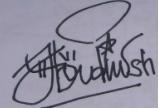 (Dewi Budi Lestari)